My extra-Curricular activities My extra-curricular activities are swimming and football. I have been swimming since I was 6 but I've been in the water my entire life. My first swimming lessons where when I was 9 months old. And I've been on a swim team/ swim lesson ever since. For football, football is my favorite sport by a long shot and I've only ever played a total of two season but I'm planning to play again this summer for a team called the wolfpack they’re home turf is here I Coquitlam and I would be playing  Banton 1 for them. My favorite positions to play would have to be safety or wide receiver because they are action packed and full of excitement! I like the safety position because of how much tackling I get to do. The safety is sort of the last line of defense so it’s a lot of pressure but it’s rewarding when you make that tackle. And I really love swimming for many different reasons number one reason I'm pretty good at it. Since I've been swimming for 8+ years I've been able to critique my swimming for to the best of my ability. I just traveled to Oregon for a swim meet as a matter of fact.  My favorite stroke would have to be breaststroke or freestyle I like breaststroke because of how it I like how you can breathe every stroke. Free Style is also a great stroke because it feels so fast like you're just flying through the water. Those are my extracurricular activities.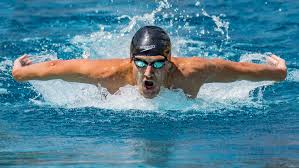 